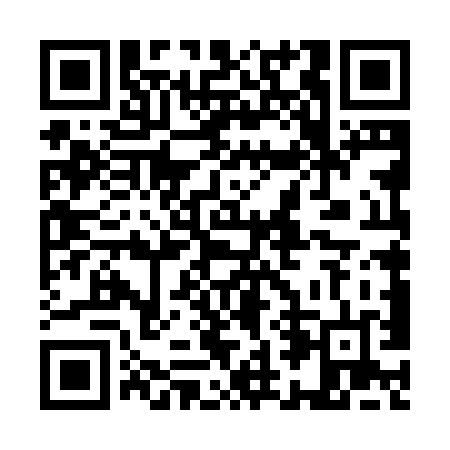 Prayer times for Hairatan, AfghanistanWed 1 May 2024 - Fri 31 May 2024High Latitude Method: NonePrayer Calculation Method: University of Islamic SciencesAsar Calculation Method: ShafiPrayer times provided by https://www.salahtimes.comDateDayFajrSunriseDhuhrAsrMaghribIsha1Wed3:285:0511:573:446:508:282Thu3:265:0411:573:456:518:293Fri3:255:0311:573:456:528:304Sat3:235:0211:573:456:538:325Sun3:225:0111:573:456:538:336Mon3:205:0011:573:456:548:347Tue3:194:5911:573:456:558:368Wed3:184:5811:573:466:568:379Thu3:164:5711:573:466:578:3810Fri3:154:5611:573:466:588:3911Sat3:134:5511:573:466:598:4112Sun3:124:5411:573:467:008:4213Mon3:114:5311:573:467:008:4314Tue3:104:5311:573:477:018:4515Wed3:084:5211:573:477:028:4616Thu3:074:5111:573:477:038:4717Fri3:064:5011:573:477:048:4818Sat3:054:4911:573:477:058:5019Sun3:044:4911:573:487:058:5120Mon3:024:4811:573:487:068:5221Tue3:014:4711:573:487:078:5322Wed3:004:4711:573:487:088:5423Thu2:594:4611:573:487:098:5624Fri2:584:4511:573:497:098:5725Sat2:574:4511:573:497:108:5826Sun2:564:4411:573:497:118:5927Mon2:564:4411:583:497:129:0028Tue2:554:4311:583:497:129:0129Wed2:544:4311:583:507:139:0230Thu2:534:4211:583:507:149:0331Fri2:524:4211:583:507:149:04